OPIS PROJEKTA BIOSIGURNOST I BIOZAŠTITA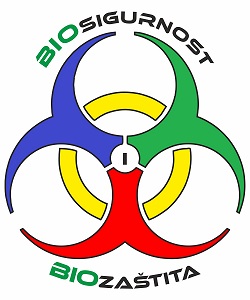 Izbijanjem pandemije virusa SARS-CoV-2 uočena je važnost dodatne edukacije učenika, učitelja, nastavnika i stručnih suradnika o navedenom problemu. Važnost promicanja vrijednosti očuvanja ljudskog zdravlja i prevencije zaraznih bolesti bio je glavni poticaj za pokretanje ovog projekta kako bi se u osnovne i srednje škole u Republici Hrvatskoj uvelo poučavanje o sadržajima vezanih uz biosigurnost i biozaštitu. Nositelji projekta su: Ministarstvo znanosti i obrazovanja, Klinika za infektivne bolesti „Dr. Fran Mihaljević“, Zagreb, Hrvatsko društvo za biosigurnost i Hrvatski zavod za javno zdravstvo.Glavni ciljevi projekta su upoznavanje učenika s važnošću stručnog, znanstvenog, globalnog i osobnog pristupa u sprječavanju širenja zaraznih bolesti; upoznavanje s opasnim uzročnicima i njihovim načinom djelovanja; usvajanje odgovornog ponašanja prema svome i tuđem zdravlju u školi, obiteljskom domu, društvu i okolišu; analiziranje potencijalnih opasnosti biougroze i načina prevencije; osposobljavanje učenika za prosuđivanje i vrednovanje informacija u javnom medijskom prostoru; popularizacija znanosti i istraživanja u STEM području kroz istraživački rad učenika; razvijanje interesa za znanost i istraživanje; razvijanje suradničkog odnosa među učenicima, te učenicima i mentorima; razvijanje i usavršavanje digitalnih kompetencija kroz izradu digitalnih video i audio materijala; poticanje komunikacijskih i prezentacijskih vještina; stručno usavršavanje učitelja, nastavnika i stručnih suradnika. Projekt se provodi u osnovnim i srednjim školama u Republici Hrvatskoj u sklopu izvannastavne aktivnosti Biosigurnost i biozaštita od 35 ili 70 sati godišnje s fondom od 35 i ili 70 sati, dodatne nastave ili kao projekt u okviru školskog kurikuluma. Namijenjen je kombiniranim skupinama učenika 5. i 6. (razina 1) razreda te 7. i 8. razreda osnovne škole (razina 2) te srednjim školama. Projekt se u srednjim školama provodi kao izborni predmet, dodatna nastava, izvannastavna aktivnost ili kao projekt u sklopu školskog kurikuluma. Učenici zajedno sa svojim učiteljima i nastavnicima – mentorima, putem digitalne platforme, obrađuju sadržaje i svladavaju planirane ishode koji se nalaze u sklopu Kurikuluma Biosigurnost i biozaštita za osnovne i srednje škole. Planirane ishode učenici ostvaruju kroz istraživački rad, učenje putem rješavanja problema, praktični rad, unos, obradu i analizu podataka, izradu plakata, prezentacija, videouradaka, sudjelovanje u raspravama, kreativno izražavanje, rješavanje kvizova i sl.Na kraju nastavne godine planirano je natjecanje učenika u stečenom znanju i vještinama te prezentacija rezultata istraživačkih radova, prezentacija i postera u organizaciji nositelja projekta i Agencije za odgoj i obrazovanje.Projekt ima suglasnost Ministarstva znanosti i obrazovanja za provođenje u osnovnim isrednjim školama u Republici Hrvatskoj i pozitivno mišljenje Agencije za odgoj iobrazovanje.Nositelji:prof. dr. sc. Alemka Markotić, dr. med.Klinika za infektivne bolesti „Dr. Fran Mihaljević“,Hrvatsko društvo za biosigurnost i biozaštituVoditeljica projektamr.sc. Maja Kassa, prof.Osnovna škola Vijenac, OsijekNacionalni koordinatordoc. dr. sc. Ljiljana Žmak, dr. med.Hrvatsko društvo za biosigurnost i biozaštituHrvatski zavod za javno zdravstvoKarmela Đapić, prof.Nadbiskupska klasična gimnazija s pravom javnosti, ZagrebNacionalni koordinator za srednje školeAndreja Dorić, prof.OŠ Darda, DardaNacionalni koordinator za osnovne školePodaci su preneseni s mrežnih stranica Biosigurnost i biozaštita.